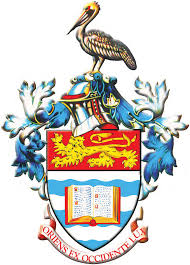 STUDENT 							DATE ACADEMIC ADVISING FORM ACADEMIC ADVISING FORM ACADEMIC ADVISING FORM ACADEMIC ADVISING FORM B.Sc. POLITICAL SCIENCE (MAJOR) B.Sc. POLITICAL SCIENCE (MAJOR) B.Sc. POLITICAL SCIENCE (MAJOR) B.Sc. POLITICAL SCIENCE (MAJOR)Student Name:Surname:  Surname:  First Name:Status Full-Time
 Part-time  Full-Time
 Part-time Student ID:Prog.YEAR THREE COURSESYEAR THREE COURSESYEAR THREE COURSESYEAR THREE COURSESSEMESTER ISEMESTER ISEMESTER ISEMESTER ICourse code                          Name of course                                             Name of course                                             GOVT 3021Public Policy AnalysisPublic Policy AnalysisGOVT 3023Administrative Law IAdministrative Law IGOVT 3037Public AdministrationPublic AdministrationGOVT 3053Introduction to International PoliticsIntroduction to International Politics☐PLUS: One (1) Level II/III electiveSEMESTER IISEMESTER IISEMESTER IISEMESTER IICourse code                          Name of course                                             Name of course                                             GOVT 3054Introduction to International Relations in the CaribbeanIntroduction to International Relations in the CaribbeanPLUS: One (1) Level II/III electivePLUS: One (1) Level II/III electivePLUS: One (1) Level II/III electivePLUS: One (1) Level II/III elective